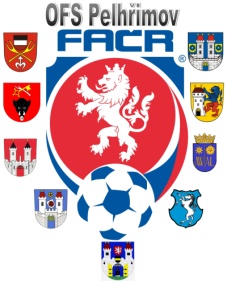 ŽÁDOST  HRÁČE O PODMÍNĚNÉ ODLOŽENÍ ZBYTKU TRESTUJméno a příjmení:  Identifikační č.:  Klub:  Ve smyslu DŘF článek 31 žádám po vykonání nejméně poloviny trestu:o podmíněném odložení zbytku trestuTrest jsem obdržel za druhé napomenutí v utkání:Trest jsem vykonával :a /  v soutěžních utkáních od: b /  v časovém období od: V                            dne 			                                                                                          	podpis hráče